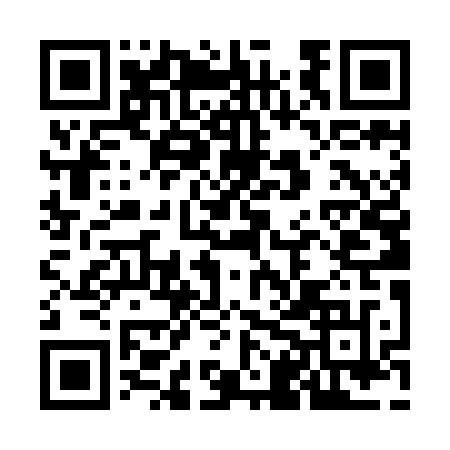 Prayer times for Woodstock Station, Georgia, USAMon 1 Jul 2024 - Wed 31 Jul 2024High Latitude Method: Angle Based RulePrayer Calculation Method: Islamic Society of North AmericaAsar Calculation Method: ShafiPrayer times provided by https://www.salahtimes.comDateDayFajrSunriseDhuhrAsrMaghribIsha1Mon5:066:311:425:288:5410:172Tue5:076:311:425:288:5310:173Wed5:086:311:425:288:5310:174Thu5:086:321:435:288:5310:175Fri5:096:321:435:288:5310:166Sat5:106:331:435:288:5310:167Sun5:106:331:435:298:5310:168Mon5:116:341:435:298:5210:159Tue5:126:351:435:298:5210:1510Wed5:126:351:445:298:5210:1411Thu5:136:361:445:298:5210:1412Fri5:146:361:445:298:5110:1313Sat5:156:371:445:298:5110:1314Sun5:166:371:445:298:5010:1215Mon5:166:381:445:298:5010:1216Tue5:176:391:445:298:4910:1117Wed5:186:391:445:298:4910:1018Thu5:196:401:445:298:4810:0919Fri5:206:411:445:308:4810:0920Sat5:216:411:445:308:4710:0821Sun5:226:421:455:308:4710:0722Mon5:226:431:455:298:4610:0623Tue5:236:431:455:298:4510:0524Wed5:246:441:455:298:4510:0425Thu5:256:451:455:298:4410:0326Fri5:266:451:455:298:4310:0227Sat5:276:461:455:298:4310:0128Sun5:286:471:455:298:4210:0029Mon5:296:481:455:298:419:5930Tue5:306:481:445:298:409:5831Wed5:316:491:445:298:399:57